Кандидат в депутаты Кореличского районногоСовета депутатов 29-го созывапо Горнорутскому избирательному округу № 15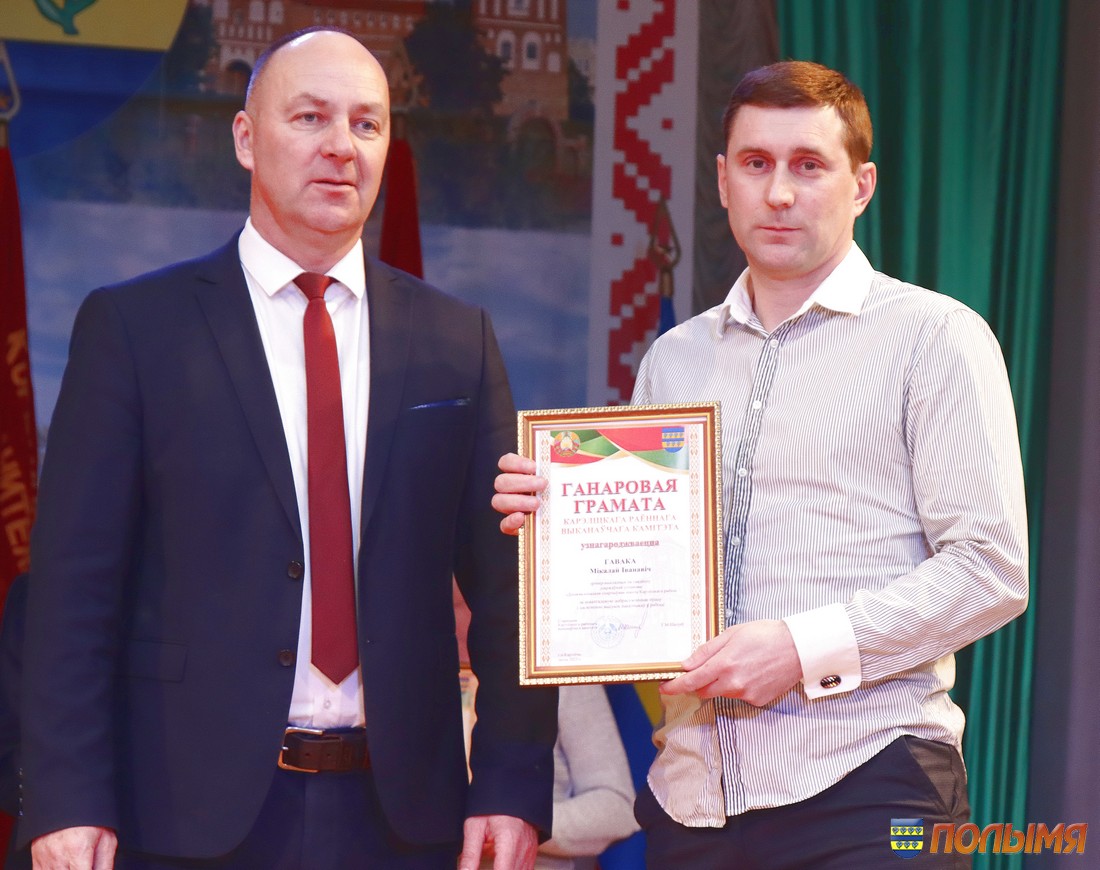                               Говако                                 Николай 						            ИвановичРодился 4 октября 1984 года в д. Красное Кореличского района Гродненской области. Образование высшее. В 2007 году окончил Белорусский государственный педагогический университет имени Максима Танка по специальности физическая культура.	Н.И.Говако после окончания Белорусского государственного педагогического университета имени Максима Танка с 2007 года и по настоящее время работает учителем физической культуры и здоровья государственного учреждения образования «Красненская средняя школа Кореличского района». Проживает в аг. Красное Кореличского района, разведен, имеет двоих детей, беспартийный.Уважаемые избиратели!Мои главные цели: мирное небо над родной страной, конкретное решение проблем жителей нашего района. Как человек, гражданин, неравнодушный судьбе своей малой родины, судьбе соотечественников, готова направить свой опыт в профессиональной и общественной деятельности на решение самых важных вопросов. МОЯ ПРЕДВЫБОРНАЯ ПРОГРАММА: Приоритеты: *формирование эффективной государственной системы поддержки семьи, материнства и детства; *повышение качества и доступности образования; *содействие в повышении престижа профессии педагога; *воспитание гражданственности и патриотизма, чувства гордости за свою страну; *поддержка общественных инициатив; *повышение мотивации молодых граждан к здоровому образу жизни.